Publicado en Madrid el 28/10/2020 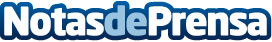 Reparacionmovil.net, una reparación de teléfono inmediataEs muy frecuente que los teléfonos móviles se caigan y por tanto se vayan rompiendo o presenten una serie de desperfectos que se generan a través del tiempo y del uso que se les va dandoDatos de contacto:Alvaro Lopez Para629456410Nota de prensa publicada en: https://www.notasdeprensa.es/reparacionmovil-net-una-reparacion-de-telefono Categorias: Nacional Imágen y sonido Dispositivos móviles Innovación Tecnológica http://www.notasdeprensa.es